InstructionsPart 1: Make your monsterDraw/create your monsterChoose the parts of your drawing that you want to be interactive and cut them out;NOTE: You can have anywhere between 2 and 5 interactive pointsFold the aluminum foil and sticky tape it to the back of your drawing behind each of the holes. This will make the buttons;NOTE: The foil for each button must not touchFold a piece of aluminum foil and attach it to the bottom of your paper to make a START button;Use the copper tape to connect the aluminium foil to the edge of the paper;NOTE: Do not overlap your copper tape. This will affect your circuit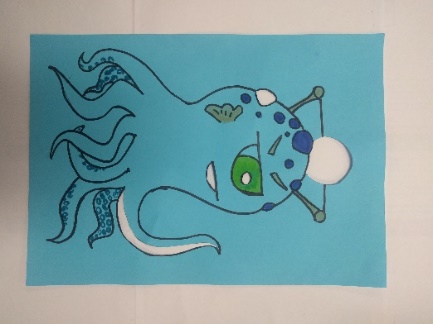 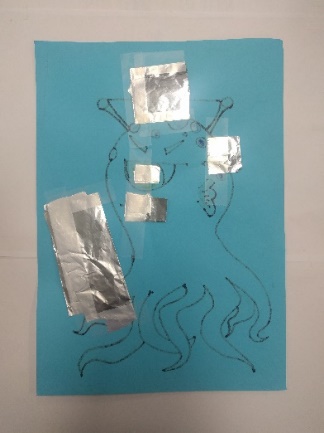 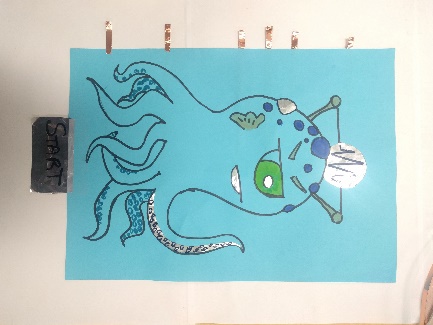 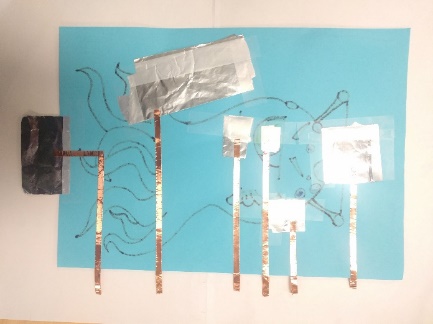 Part 2: Connect the Makey MakeyPlug the Makey Makey into the USB port on your computer;Attach an alligator clip between the 'earth' bar and the 'start' button on your monster;Connect the arrow buttons and the 'space' button to the other tabs on your monster;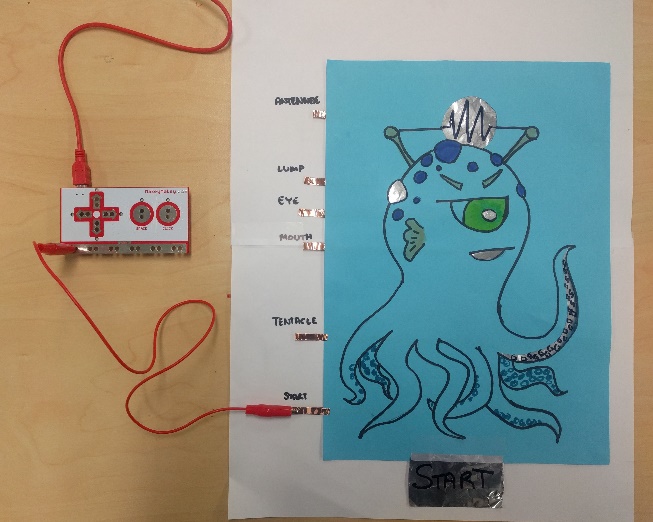 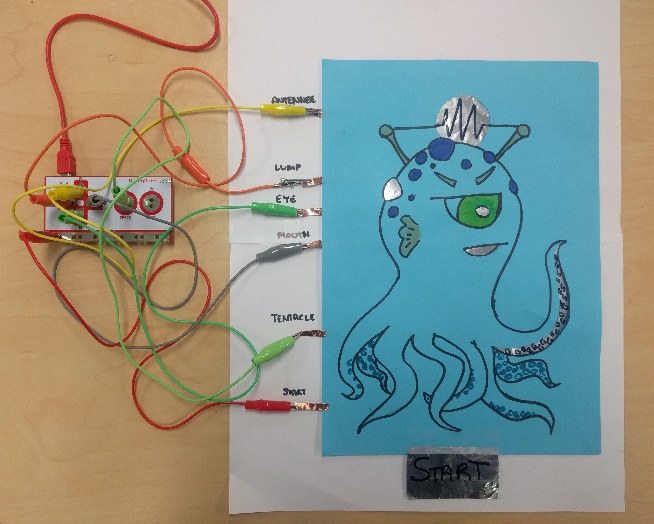 Part 3: Time to code!The Makey Makey tells your computer to press certain buttons. Scratch is what you use to tell the computer what to do when those buttons are pushed.Go to https://scratch.mit.edu/;Click ‘create’ in the top left corner;In the centre, you'll see tabs for different types of scripts. Click on the ‘events’ menu;Drag the event  over to the workspace on the right;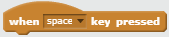 You'll need one of these for each sound/foil/button you're using. Use the drop-down on each  script to select which button it relates to;Next, click on the ‘scripts’ menu and connect a  script to each of your event scripts;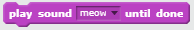 Now we need to choose what sounds each button will makeClick on the ‘Sounds’ tab next to the ‘scripts’ and ‘costumes’ tab;To choose a sound from the library, click the  button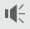 To record your own sound, click the  button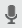 To upload a sound file, click the  button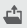 Double-click the sound you want to use and it will be added to the project;Go back to the ‘scripts’ tab. Click on the drop-down on the  scripts and choose your sound from the list for each button.